СПРАВКАо материально-техническом обеспечении образовательнойдеятельности по заявленным для лицензирования видам и уровням образования(указывается полное наименование и организационно-правовая форма соискателя лицензии, лицензиата, фамилия, имя и (в случае если имеется) отчество индивидуального предпринимателя, __________________________________________________________________________________________________полное наименование филиала соискателя лицензии, лицензиата (при наличии)Дошкольное образование и Дополнительное образование детей и взрослых________________________________________________________________________________________________________(указывается вид образования, уровень образования, профессия, специальность, направление подготовки (для профессионального образования), подвид дополнительного образования)________________________________________________________________________________________________________(указывается полное наименование соискателя лицензии, лицензиата, фамилия, имя и (в случае, если имеется) отчество индивидуального предпринимателя)Раздел 1.   Обеспечение образовательной деятельности зданиями, строениями, сооружениями, помещениями и территориямиРаздел 2. Обеспечение образовательного процесса оборудованными учебными кабинетами, объектами для проведения практических занятий, объектами физической культуры и спорта по заявленным к лицензированию образовательным программам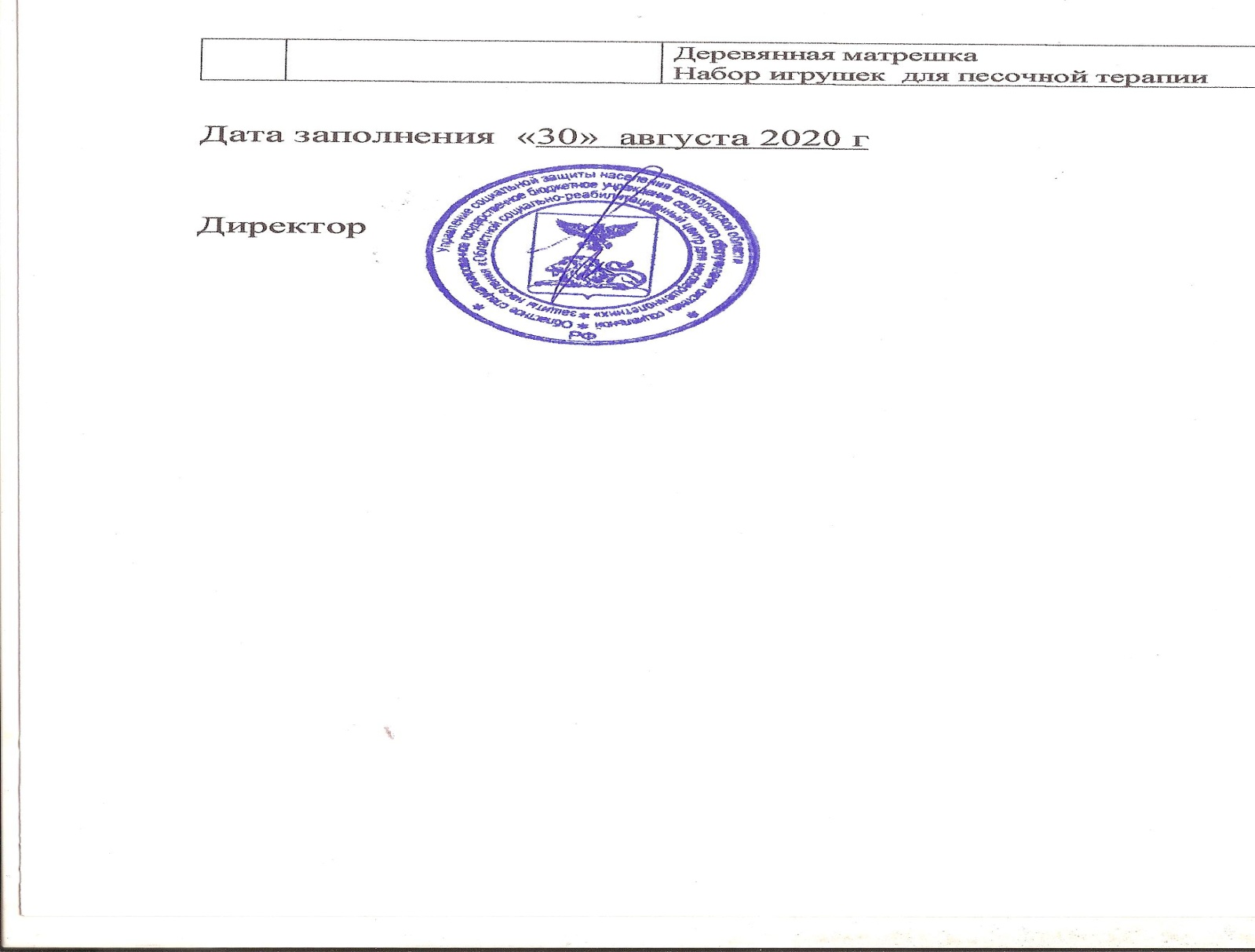 Областное специализированное государственное бюджетное учреждение социального обслуживания системы социальной защиты населения «Областной социально-реабилитационный центр для несовершеннолетних»Организационно-правовая форма – государственное бюджетное учреждениеN 
п/пАдрес (место нахождения с указанием индекса) здания, строения,      
сооружения,    помещения и территории по каждому из мест осуществления образовательной деятельностиНазначение оснащенных зданий, строений, сооружений, помещений  (учебные, учебно- лабораторные,  административные,  
подсобные, помещения для занятия физической культурой и спортом, для обеспечения  обучающихся,   воспитанников и  работников питанием 
  и медицинским обслуживанием, автодром, земельный участок, стадион и др.) с указанием площади   (кв. м)Собственность   или иное вещное право (оперативное управление, хозяйственное  ведение,  аренда,   субаренда, безвозмездное пользование)Полное  наименование собственника (арендодателя, ссудодателя)  объекта недвижимого   имуществаДокумент -основание возникновения  права (указываются      
реквизиты и сроки   действия)Кадастровый  (или условный) номер  объекта      
недвижимостиНомер записи регистрации в Едином государственном реестре прав на недвижимое 
имущество и сделок с нимРеквизиты заключений, выданных  органами, осуществляющими  государственный санитарно-эпидемио  логический  надзор,  государственный      
пожарный  надзор (для образовательной организации),ГИБДД  МВД РФ (при наличии образовательных программ подготовки водителей)1234567891. 308013, Российская Федерация,Белгородская область,г. Белгород, ул.Макаренко,д.18Назначение: здание областного социально-реабилитационного центр для несовершеннолетнихИнвентарный номер: 26006Литер: АПлощадь: общая  2030,1 кв.мЭтажность: 2Помещения для организацииобразовательного процесса – 638,4кв.мГрупповое помещение для детей дошкольного возраста (для реализации программы дошкольного образования) -1(56,2 кв.м.)Учебные комнаты для детей младшего школьного и подросткового возраста (для реализации программы дополнительного образования)- 3(168,5 кв.м).Раздевальные помещения - 4 (58кв.м.)Спальные помещения - 5(185,6 кв.м).Кабинет учителя-логопеда -1 (6,4 кв.м).Кабинет педагога-психолога -1 (8,1 кв.м).Сенсорная комната – 1 (39,1 кв.м.)Физкультурно-музыкальныйзал - 1(73,4 кв.м). Библиотека/класс - 1 (43,1 кв.м.) Административные помещения – 56,4 кв.мКабинет директора - 1 (14,6 кв.м).Кабинет руководителя структурного подразделения-1 (10,8 кв.м).Методический кабинет - 1 (7,8 кв.м).Бухгалтерия - 1 (23,2 кв.м). Медико-социальные помещения - 59,9кв.мМедицинский кабинет – 1 (5,9 кв.м).Изолятор - 2 (22,1 кв.м). Помещение для приготовления дезинфицирующих средств – 1 (1,9 кв.м.)Пищеблок - 1 (21,7 кв. м). Буфетная - 1 (8,3 кв. м).Прочие помещения –327,9кв.м.Туалеты - 5 (15,5 кв.м). Умывальники – 5 (45,9 кв.м.)Душевые –  5 (11,4 кв.м.)Моечные посуды - 6 (23,9 кв.м). Прачечная - 1 (13,5 кв.м).Гладильная – 1 (10,1 кв.м).Кладовая продуктов - 2 (14,8 кв.м).Хоз. кладовая - 3 (25,2 кв.м). Электрощитовая - 1 (5,4 кв.м). Туалет для персонала -1 (2,0 кв.м).Душевая для персонала – 1 (1,5 кв.м.)Коридоры - 2 (64,1 кв.м)Тамбур – 6 (22,4 кв.м).Лестница - 2 (72,2кв.м)Оперативное управлениеДепартамент имущественных и земельных отношений Белгородской областиСвидетельство о государственной регистрации праваУправлениеФедеральной службы государственной регистрации, кадастра и картографии по Белгородской области 31-АВ 111066от 21.02.2011 года31:16:00:00:26006/3/23:23:1001/А№ 31-31-01/280/2010-727Санитарно-эпидемиологическое заключениеУправления Федеральной службы по надзору в сфере защиты прав потребителей и благополучия человека по Белгородской области № 31.БО.14.000.М.000951.08.16 от 29.08.2016 г.2.308013, Российская Федерация,Белгородская область,г. Белгород, ул. Макаренко,д.18Уличные площадки (спортивная, игровая) для организации образовательного процесса –5950,7 кв.мПостоянное(бессрочное)пользованиеДепартамент имущественных и земельных отношений Белгородской областиСвидетельство о государственной регистрации праваУправленияФедеральной регистрационной службы по Белгородской области 31-АБ 552256от 24.12.2008 года31:16:02 16 001:002031-31-01/239/2008-053Санитарно-эпидемиологическое заключениеУправления Федеральной службы по надзору в сфере защиты прав потребителей и благополучия человека по Белгородской области № 31.БО.14.000.М.000951.08.16 от 29.08.2016 г.Всего (кв.м): 7033,4кв.м      X             X           X          X           X          X      N п/пУровень, вид образовательной программы, направление подготовки, специальность, профессия, наименование предмета, дисциплины (модуля) в соответствии с учебным планомНаименование оборудованных учебных кабинетов, объектов для проведения практических занятий, объектов физической культуры и спорта с указанием площади  (кв. м) и перечня основного оборудования(автодром, игровые площадки, стадион и др.) Адрес (место нахождения с указанием индекса) учебных кабинетов, объектов для проведения практических занятий, объектов физической культуры и спорта (с указанием номера помещения в соответствии с документами бюро технической инвентаризации)Собственность или иное вещное право владения оборудованием (оперативное управление, хозяйственное ведение, аренда, субаренда,  безвозмездное пользование)Документ – основание возникновения     права     (инвентаризацион-ные описи, договора и иные бухгалтерские документы с указанием реквизитов и сроков действия)1234561.1.1.Образовательная программа дошкольной разновозрастной группы (3-7 лет) по ФГОС ДОНаправление «Физическое развитие»Групповое помещениеЦентр движения:Альбомы: «Мужские и женские виды спорта», «Портреты спортсменов мужчин и женщин», «Спортивная одежда для мальчиков и девочек в разные сезоны», «Виды спорта» - 4Картотека игр: народные,  подвижные - 1Баскетбольная корзина, 2 мяча -1Оборудование для закаливания: дорожки для массажа стоп ног, коврики для закаливания -1Мячи  футбольные - 2Мячи массажный (колючие) -5Мяч «Звезда» - 2Гимнастические палки - 5Обручи большие  - 5Обручи средние - 5Скакалка цветная - 10Эспандер - 2Теннисный набор малый - 2Кегли с шарами – 2 набораНабор «Штанга и гантели» - 1Физкультурно-музыкальный залМешочки для метания с гранулами - 20Мячи массажные -8Мячи (разного диаметра, прыгуны, футбол) -8Канаты (большой, маленький) -2Палки гимнастические -10Диск «Здоровье» - 3Скакалки – 15Обруч плоский разного диаметра - 10Комплект массажных ковриков -20Доски разные (ребристая, с зацепами) -2Дуга для подлезания - 6Коврики для гимнастических упражнений - 20Лыжи с креплениями - 2Гантели - 4Кегли- 20,Ящик для хранения спортивного инвентаря-2Спортивная площадкаСтойка баскетбольная (опора, щит) -2Волейбольная сетка - 1 Беговая дорожка-1Яма для прыжков-1Выносной спортивный инвентарь:Ворота для мини-футбола с сеткой - 2Мячи разных размеров -10Лыжи -2Скакалки -10Сигнализаторы большие - 10Палки гимнастические -5Канат большой -1Стол для настольного тенниса - 2308013, Российская Федерация,Белгородская область,г. Белгород,ул. Макаренко, д.18Помещение № 23 расположено на 2 этаже308013, Российская Федерация,Белгородская область,г. Белгород,ул. Макаренко, д.18Помещение № 1 расположено на 2 этаже308013, Российская Федерация,Белгородская область,г. Белгород,ул. Макаренко, д.18Площадка расположена на прилегающем к зданию земельном участке оздоровительного назначенияСобственное(безвозмездно подаренное)Собственное(безвозмездно подаренное)ОперативноеуправлениеСобственное(безвозмездно подаренное)Инвентаризационная опись (сличительная ведомость) от 09.12.2015 г. № 143(срок действия 1 год)Инвентаризационная опись (сличительная ведомость) от 09.12.2015 г. № 143(срок действия 1 год)Акт приема-передачи товарно-материальных ценностей и основных средств д/с № 83 от 19.05.1999 г.Инвентаризационные описи (сличительные ведомости) от 14.12.2015 г.№ № 171-202(срок действия 1 год)Инвентаризационная опись (сличительная ведомость) от 09.12.2015 г. № 143(срок действия 1 год)1.2.Направление «Социально-личностное развитие»Групповое помещение:Центр Игры:Телевизор ЖК – 1DVD плеер - 1Дом с мебелью - 1Коляски прогулочные-1Коляска-1Кроватки-2Стиральная машина маленькой хозяйке-1Пупс с соской в переноске-1Кукла в кроссовках -1Дружная семейка-2Набор 2 куклы Жених с розой-1Кукла FADL пупсик, платья в коробке-1Кухонный набор-1Постельные принадлежности (одеяла, подушки, покрывало, простыни, наволочки на подушки и др.) - 8Коробок с одеждой для кукол -1Диван -1Кресла -2Кухня -1Юла со светом и звуком - 1Настольная  игра «Колобок»Настольная игра Путешествие по сказкам»-1Автопаркинг-1Дорожное полотно -1Гараж-стоянка-1Дорожные знаки -20Дидактические игра «Азбука безопасности» -1Машина Супер Сафари-2Машина металлическая Лада -3Машины маленькие-10Набор доктора -1Корзина для игрушек-1Набор инструментов с каской-1Пирамидка-1Пирамидка шарик-1Мобильный телефон -1Игровая площадка на улицеПавильон№ 2-1Горка металлическая - 1Детский игровой комплекс «Домик» - 1Качели детские - 1Лавка – 5Стол - 1Песочница - 1Контейнер для уличных игрушек - 1308013, Российская Федерация,Белгородская область,г. Белгород,ул. Макаренко, д.18Помещение № 23 расположено на 2 этаже308013, Российская Федерация,Белгородская область,г. Белгород,ул. Макаренко, д.18Площадка расположена на прилегающем к зданию земельном участке рекреационного назначенияОперативноеуправлениеСобственное(безвозмездно подаренное)ОперативноеуправлениеСобственное(безвозмездно подаренное)Инвентаризационные описи (сличительные ведомости) от 14.12.2015 г.№ № 171-202(срок действия 1 год)Инвентаризационная опись (сличительная ведомость) от 09.12.2015 г. № 143(срок действия 1 год)Инвентаризационные описи (сличительные ведомости) от 14.12.2015 г.№ № 171-202(срок действия 1 год)Инвентаризационная опись (сличительная ведомость) от 09.12.2015 г. № 143(срок действия 1 год)1.3.Направление  «Познавательное развитие»Групповое помещение:Тематические альбомы: овощи, фрукты, мебель, посуда, одежда, транспортные, домашние и дикие животные и др.-10Волшебные кубики: «Азбука», «Арифметика», «Мир вокруг тебя»-3Дидактические счеты-1Детское домино-1Книга Маша и Медведь. Учим формы -1Пальчиковые игры «Дело мастера боится» для детей от 2 до 7 лет-1Планшет Дошкольное образование -1.Центр конструирования:Крупный  (напольный) строительный материал-1Конструктор 93 элемента-1Конструктор «Технотроник Мега» в кейсе-1Конструктор «Теремок» средний-1Альбомы:  «Разные виды транспорта» (наземный, воздушный, водный) - 3Дорожные знаки: запрещающие, предупреждающие-20Конструктор пластмассовый-1308013, Российская Федерация,Белгородская область,г. Белгород,ул. Макаренко, д.18Помещение № 23 расположено на 2 этажеСобственное(безвозмездно подаренное)Инвентаризационная опись (сличительная ведомость) от 09.12.2015 г. № 143(срок действия 1 год)1.4.Направление «Речевое развитие»Групповое помещение:Картинки: сюжетные, предметные на составление рассказов-10Азбука на магнитах «Умка» «Учимся с Винни-Пухом»-1Карточки на магнитах «Умка» «Учим алфавит и цифры» -1Обучающий планшет «Умка» Стихи А.Барто, 5 песен на стихи А.Барто-1Литературный центр:Художественная литература: сказки, рассказы, повести, стихи -25Энциклопедии для мальчиков, девочек: «Всё обо всём»-1Детская энциклопедия: «Россия», Народы России»,«Древняя Русь»,« История России»-4Библиотека белгородской семьи: «История Белгородчины», «Знаменитые Земляки», «Традиции и народное творчество Белгородчины»-3«Славянские мифические существа», «Славянские боги и божки»-2Диск МР3- «В гостях у сказки»-1Кабинет учителя - логопедаСтол детский - 1Стол письменный - 1Стул детский- 1Стул взрослый - 1полки, этажерка, тумбочка- 1Зеркало настольное- 1Шнуровки - 1Мозаики, игры-головоломки, конструкторы, пазлы - 1Игрушки мягкие, пластиковые (разные)-10Мячи разные, массажные -5Муляжи фруктов и овощей -5Трафареты -4Волчки -6Игры-тренажеры, настольные игры -5Набор счетных палочек, счетный материал-30Кассы букв, магнитная азбука -2Комплект фотографий детей для проведенияартикуляционной гимнастики -1 Набор для индивидуальных занятий (салфетки, ватные палочки)-2Настенное  тактильное панно-1Магнитная азбука -1Набор лекал для обводки-5Стенд «Звукоград» - 1 Комплект книг по коррекции:1.Ольга Громова: Логопедическое лото. Учим звуки Р-Р'    2.Ольга Громова: Логопедическое лото. Учим звуки С-С'   3.Ольга Громова: Логопедическое лото. Учим звук Ш4.Ольга Громова: Логопедическое лото. Учим звук Ж5.Ольга Громова: Логопедическое лото. Учим звуки З -З'- Ц    
6.Ольга Громова: Логопедическое лото. Учим звуки Л-Л'      7.Аникушина, Ивановская: Детское домино "Домашние животные"  8.Аникушина, Ивановская: Детское домино "Дикие животные"   9.Танцюра, Оглоблина: Логопедический массаж. Игры и упражнения для детей раннего и дошкольного возраста         10. Ирина Смирнова: Логопедический альбом для обследования лиц с выраженными нарушениями произношения      11."Логопедический альбом для обследования фонетико-фонематической системы речи. ФГОС" Ирина Смирнова   12."Логопедический альбом для обследования звукопроизношения. Наглядно-методическое пособие" Ирина Смирнова  13."Логопедический альбом для обследования способности к чтению и письму" Ирина Смирнова   14.Логопедический альбом для обследования лексико - грамматического строя   и связной речи. И.Смирнова15. Уроки логопеда (игры для развития речи)16.Говори правильно  (альбом для логопеда) Ш-Ж, Ч-Щ.    Т.С.Резниченко, О.Д. Ларина17.Говори правильно (альбом для логопеда) С, З, Ц.  Т.С.Резниченко,          О.Д. Ларина18. Говори правильно (альбом для логопеда) Л. С.Резниченко, О.Д. Ларина                                       19. Упражнения для развития речи Л.Г Парамонова20.Обучение дошкольников грамоте Л.Е.Журова, Н.С. Варенцова, Н.В. Дурова, Л.Н. Невская21.Развитие речи детей Н.В.Новоторцева308013, Российская Федерация,Белгородская область,г. Белгород,ул. Макаренко, д.18Помещение № 23 расположено на 2 этаже308013, Российская Федерация,Белгородская область,г. Белгород,ул. Макаренко, д.18Помещение № 16 расположено на 2 этажеСобственное(безвозмездно подаренное)Собственное(безвозмездно подаренное)Инвентаризационная опись (сличительная ведомость) от 09.12.2015 г. № 143(срок действия 1 год)Инвентаризационная опись (сличительная ведомость) от 09.12.2015 г. № 143(срок действия 1 год)1.5.Направление «Художественно-эстетическое развитие»Групповое помещение:Центр детского творчества:Музыкальный центр – 1Матрешка - 1Поднос - 1Кукла в РН костюме- 1Песочный набор «Замок» - 2Песочный набор Аступенчатый - 2Набор для творчества узоры + магнитная доска- 1Набор (6 чашечек с блюдцами, поднос) - 1Деревянная ложка- 1Трафарет (для девочек и мальчиков) - 1Набор трафаретов - 1Стаканы под карандаши -10Карандаши цветные - 10 Краски гуашь -10Краски акварель -10Стаканчик непроливайка-10 Музыкальный центр:Набор музыкальных инструментов: барабан, бубен, маракасы, туба дудочка - 1Музыкально – дидактические игры «Угадай, на чём играю», «Повтори за мной», «Долгие и короткие звуки» и др. - 5Электропианино «Умка» с песнями В. Шаинского (10 песен, микрофон) - 1Портреты композиторов: И.С. Бах, Д.Кабалевский, П. Чайковский, Д.Шостакович, Л.Бетховен и др. - 1ТСО. Музыкальныйрепуртуар: минусовки, классическая, инструментальная музыка, музыка для релаксации Театральный центр:Разные виды театра: пальчиковый, рукавичек, настольный, фланелеграф и др. - 4Иллюстрации к сказкам: «Три медведя», «Глупый мышонок», «Журавль и лиса» - 5Костюмерная: Костюмы для мальчиков и девочек, головные уборы для мальчиков и девочек, маски. - 20Альбомы: «Актёров, артистов театра и кино», «Все профессии хороши, выбирай на вкус» - 1Музыкально-физкультурный залМузыкальный центр- 1Пианино «Тверца» -1Пианино «Сура 2» Аккордеон - 1Аккордеон «Березка» - 2Активная акустическая система -1Гитара -1Микрофон -1Микшерный пульт-1 Радиосистема (1 база, 2 микрофона) -1Синтезатор "Ямаха" -1Ультрабук-1Стул мягкий - 50Мольберт-1Наборы для оформления - 50Ложки деревянные - 6Бубен -3Металлофон - 2Жалейка -1Маракасы -10Трещотки - 2Ленты- 20  Колокольчики - 7Кастаньеты - 3Флейты - 2Ксилофон - 1Арфа детская - 1Погремушки разные -15Костюмы Деда мороза и Снегурочки - 2Народные костюмы (детские) женские - 5Рубахи мужские (детские) народные - 4Сапоги народные - 10 парГимнастерки - 12Елка искусственная - 1Стол - 1 308013, Российская Федерация,Белгородская область,г. Белгород,ул. Макаренко, д.18Помещение № 23 расположено на 2 этаже308013, Российская Федерация,Белгородская область,г. Белгород,ул. Макаренко, д.18Помещение № 1 расположено на 2 этажеСобственное(безвозмездно подаренное)ОперативноеУправлениеСобственное(безвозмездно подаренное)Инвентаризационная опись (сличительная ведомость) от 09.12.2015 г. № 143(срок действия 1 год)Инвентаризационные описи (сличительные ведомости) от 14.12.2015 г.№ № 171-202(срок действия 1 год)Инвентаризационная опись (сличительная ведомость) от 09.12.2015 г. № 143(срок действия 1 год)2. 2.1.Программа дополнительного образования«Расти и развивайся», социально-педагогической направленности(7-18 лет)Модуль: «Отечество» формирование гражданской позиции у детей младшего школьного и подросткового возрастаУчебные комнаты:Мультимедийный проектор с экраном – 1Музыкальный центр – 3Телевизор ЖК – 3DVD плеер - 3Компьютер – 3Конституция - 1Конвенция о правах ребенка - 1Символика России - 1 компл.Символика Белгородской области- 1 компл.Символика Белгорода и районов Белгородской области - 1 компл.Слайды о истории становления Руси -1Презентация «Я будущий избиратель» - 1Календарь с праздничными и памятными датами в Российской Федерации - 1Фотоматериалы: «Великие люди России», «Великие полководцы» - 3Слайды, презентации: «Моя малая родина: Памятные места,  Творчество великих поэтов, художников, музыкантов, актеров» - 12Набор карточек: музеи, театры, памятники архитектурные ансамбли России - 4Видеоматериалы: Заповедники Белгородчины, Подземные богатства, Народные промыслы, Памятники героям Великой Отечественной Войны, Прохоровское поле-Третье ратное  поле  - 14Матрешка - символ России - 3Красная книга Белгородской области- растения - 1Красная книга Белгородской области- животные - 1Презентация «Семь чудес Белгородской области» - 1Слайды «Жизнь и быт Русского народа»: традиции, обычаи, семейный уклад, игры, сказки, пословицы, поговорки  - 7308013, Российская Федерация,Белгородская область,г. Белгород,ул. Макаренко, д.18Помещение№ 37Помещение № 53расположены на 1 этажеПомещение № 31 расположено на 2 этажеОперативноеуправлениеСобственное(безвозмездно подаренное)Инвентаризационные описи (сличительные ведомости) от 14.12.2015 г.№ № 171-202(срок действия 1 год)Инвентаризационная опись (сличительная ведомость) от 09.12.2015 г. № 143(срок действия 1 год)2.2.Модуль: «Путь к выбору профессии» профессиональное самоопределение детей младшего школьного и подросткового возраста Учебные комнаты:Мультимедийный проектор с экраном – 1Музыкальный центр - 3Телевизор ЖК - 3DVD плеер - 3Видеокамера – 1Фотоаппарат- 1Компьютер- 3Справочная литература, книги, словари, брошюры -12Выставочный стенд - 3ФильмотекаКомплекты аудио-, видео-материалов: профессии, специальности, должности, их классификация по отраслям, предметам, целям, средствам и условиям труда - 18Профессиографический материалУпражнение «Презентация индивидуальности»- 3Игра «Автопортрет»- 3Упражнение «Составление профессиограммы»-3Наглядные пособия и материалы для практических занятий «Мир профессий» Тест на определение уровня знаний о профессиях - 3Опрос «Самооценка личности» (по методике Ю.И. Киселева)- 3Тест «Вот такой у меня темперамент!»- 3Дифференцильно-дигностический опросник «Я предпочту» - 3Тест «Мотивы выбора профессии»- 3Игра «Выбор профиля»-3Игра «Профессия – учебное заведение»- 3Игра «Советчик»- 3Игра «Устраиваемся на работу»- 3Загадки о профессиях - 3308013, Российская Федерация,Белгородская область,г. Белгород,ул. Макаренко, д.18Помещение№ 37Помещение № 53расположены на 1 этажеПомещение № 31 расположено на 2 этажеОперативноеуправлениеСобственное(безвозмездно подаренное)Инвентаризационные описи (сличительные ведомости) от 14.12.2015 г.№ № 171-202(срок действия 1 год)Инвентаризационная опись (сличительная ведомость) от 09.12.2015 г. № 143(срок действия 1 год)2.3.Модуль:  «Логопедия»профилактика и коррекция смешаннойдисграфии у младших школьниковКабинет учителя - логопедаСтол детский - 1Стол письменный - 1Стул детский- 1Стул взрослый - 1полки, этажерка, тумбочка- 1Зеркало настольное- 1Шнуровки - 1Мозаики, игры-головоломки, конструкторы, пазлы - 1Игрушки мягкие, пластиковые (разные)   - 4Мячи разные, массажные - 6Муляжи фруктов и овощей - 10Трафареты - 5Волчки  - 4Игры-тренажеры, настольные игры - 5Набор счетных палочек,счетный материал -10Эспандеры -2Кассы букв, магнитная азбука  -1Комплект фотографий детей для проведенияартикуляционной гимнастики -1 Набор для индивидуальных занятий (салфетки, ватные палочки) -2Настенное  тактильное панно - 1Магнитная азбука -2Песочные часы -1Защитный экран для лица логопеда -1Набор лекал для обводки-2Стенд «Звукоград» - 1 Стенд « Логопед советует» - 1Комплект книг по коррекции:1.Ольга Громова: Логопедическое лото. Учим звуки Р-Р'    2.Ольга Громова: Логопедическое лото. Учим звуки С-С'   3.Ольга Громова: Логопедическое лото. Учим звук Ш4.Ольга Громова: Логопедическое лото. Учим звук Ж5.Ольга Громова: Логопедическое лото. Учим звуки З -З'- Ц    
6.Ольга Громова: Логопедическое лото. Учим звуки Л-Л'      7.Аникушина, Ивановская: Детское домино "Домашние животные"  8.Аникушина, Ивановская: Детское домино "Дикие животные"   9. Ирина Смирнова: Логопедический альбом для обследования лиц с выраженными нарушениями произношения      10."Логопедический альбом для обследования фонетико-фонематической системы речи. ФГОС" Ирина Смирнова   11."Логопедический альбом для обследования звукопроизношения. Наглядно-методическое пособие" Ирина Смирнова  12."Логопедический альбом для обследования способности к чтению и письму" Ирина Смирнова   13.Логопедический альбом для обследования лексико - грамматического строя   и связной речи. И.Смирнова14. Уроки логопеда (игры для развития речи)15.Говори правильно  (альбом для логопеда) Ш-Ж, Ч-Щ.    Т.С.Резниченко, О.Д. Ларина16.Говори правильно (альбом для логопеда) С, З, Ц.  Т.С.Резниченко,          О.Д. Ларина17. Говори правильно (альбом для логопеда) Л. С.Резниченко, О.Д. Ларина                                       18. Упражнения для развития речи Л.Г Парамонова19.Развитие речи детей Н.В.Новоторцева20.Диктанты и изложения по русскому языку     О.В.Узорова, Е.А. Нефедова (1- 4 класс).308013, Российская Федерация,Белгородская область,г. Белгород,ул. Макаренко, д.18Помещение № 16 расположено на 2 этажеСобственное(безвозмездно подаренное)Инвентаризационная опись (сличительная ведомость) от 09.12.2015 г. № 143(срок действия 1 год)2.4.Модуль: «Свирель» формирование и развитие музыкально-эстетического вкусаМузыкально-физкультурный залМузыкальный центр- 1Пианино «Тверца» - 1Пианино «Сура 2» - 1Аккордеон -1Аккордеон «Березка» -2Активная акустическая система -1Микрофон -1Микшерный пульт -1Радиосистема (1 база, 2 микрофона) -1Синтезатор "Ямаха"-1Ультрабук(IRUNato 777) – 1Стул мягкий - 50Мольберт-1Наборы для оформления - 50Ложки деревянные - 6Бубен -3Металлофон - 2Жалейка -1Маракасы -10Трещотки - 2Ленты- 20  Колокольчики - 7Кастаньеты - 3Флейты – 2Ксилофон – 1Арфа детская - 1Погремушки разные -15Костюмы Деда мороза и Снегурочки – 2Народные костюмы женские – 20Рубахи мужские народные – 14Сапоги народные – 10 парГимнастерки – 12Елка искусственная – 1Стол - 1 308013, Российская Федерация,Белгородская область,г. Белгород,ул. Макаренко, д.18Помещение № 1 расположено на 2 этажеОперативноеуправлениеСобственное(безвозмездно подаренное)Инвентаризационные описи (сличительные ведомости) от 14.12.2015 г.№ № 171-202(срок действия 1 год)Инвентаризационная опись (сличительная ведомость) от 09.12.2015 г. № 143(срок действия 1 год)